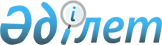 О признании утратившим силу решение маслихата города Актобе от 27 октября 2009 года № 200 "О бесплатном проезде в городском общественном транспорте отдельной категории граждан города Актобе"Решение маслихата города Актобе Актюбинской области от 8 апреля 2016 года № 15      Примечание РЦПИ.

      В тексте документа сохранена пунктуация и орфография оригинала.

      В соответствии со статьями 6 и 7 Закона Республики Казахстан от 23 января 2001 года № 148 "О местном государственном управлении и самоуправлении в Республике Казахстан", маслихат города Актобе РЕШИЛ: 

      1. Признать утратившим силу решение маслихата города Актобе от 27 октября 2009 года № 200 "О бесплатном проезде в городском общественном транспорте отдельной категории граждан города Актобе" (зарегистрировано в Реестре государственной регистрации нормативных правовых актов 18 ноября 2009 года за № 3-1-121, опубликованное 1 декабря 2009 года в газетах "Актюбинский вестник" и "Ақтөбе").

      2. Настоящее решение вводится в действие после его первого офицального опубликования.


					© 2012. РГП на ПХВ «Институт законодательства и правовой информации Республики Казахстан» Министерства юстиции Республики Казахстан
				
      Председатель сессии
маслихата города Актобе

Секретарь маслихата города Актобе

      А. Байсеитов

С. Шинтасова
